O que são as energias renováveis?São as energias que vêm dos recursos naturais que são naturalmente reabastecidos, como o vento, a chuva, o sol, as marés e a energia geotérmica.O que são e para que servem os painéis solares?Servem para converter a energia da luz do Sol em energia elétrica e são compostos por células solares que captam, em geral, a luz do sol, convertendo-a em energia que pode ser armazenada em baterias.Para percebermos melhor como funciona a captação e transformação destes recursos em energia, será feita uma entrevista a uma utilizadora deste tipo de recursos, Sra. Liliana Franco, que instalou painéis solares em casa e explicou o funcionamento desta tecnologia bem como algumas vantagens e desvantagens dos mesmos.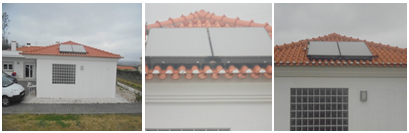 Entrevistadora: Há quanto tempo tem os painéis solares?Liliana: Tenho os painéis solares desde outubro de 2009.Entrevistadora: Apesar destes painéis serem um pouco caros continuam a ser rentáveis?Liliana: Sim são um pouco caros mas agora é obrigatório quando se constrói uma casa ter os painéis solares. Mas na minha opinião penso que são rentáveis. Normalmente uma botija de gás das grandes dá-nos para um ano e meio.Entrevistadora: Acha que vale a pena ter os painéis solares em casa?Liliana: Sim, acho que vale a pena.Entrevistadora: Quais são as vantagens e as desvantagens?Liliana: As vantagens são que quando existe luz solar suficiente aquece-nos as águas sanitárias e não precisamos de recorrer a outros recursos. As desvantagens são se não existir o clima propício, não é possível utilizar os painéis solares, como por exemplo quando não está a luz solar suficiente para aquecer a água, e outra desvantagem é o facto de ser caro.Entrevistadora: Já houve algum problema com os painéis?Liliana: Não nunca tive problema nenhum. Os painéis tinham uma garantia de 5 anos e até à data nunca tive qualquer problema.Entrevistadora: Foi necessário contratar alguém para montar os painéis solares?Liliana: Sim foi necessário. Mas no local onde comprámos os painéis já estava incluída a revisão e a montagem e o Estado também comparticipou com uma percentagem, como incentivo.Em suma …Os painéis solares compensam, pois para além de estarmos a ajudar o ambiente e a preservá-lo, também estamos a poupar dinheiro. Apesar da instalação dos painéis solares ser dispendiosa, ao longo dos anos vai compensando não estar a gastar dinheiro em botijas de gás para aquecer a água.A energia solar tem muitas vantagens, como, por exemplo, ser uma energia é inesgotável, não emitir dióxido de carbono, não prejudicar o ambiente e os painéis solares serem de fácil manutenção. Contudo, existem algumas desvantagens, os elevados custos iniciais e o esgotamento de matérias -primas no caso do fabrico dos painéis a grande escala.Como se pode constatar, existem mais vantagens do que desvantagens e isso prova que compensa ter painéis solares.Trabalho Realizado por: Leonor Alves, 7ºB, nº20 Colégio Frei Cristóvão      